8 июня   «День цирка»К нам сегодня приехал цирк с цирковым представлением «Парад, алле!» Представление ярких впечатлений, фокусов, подарков и сюрпризов.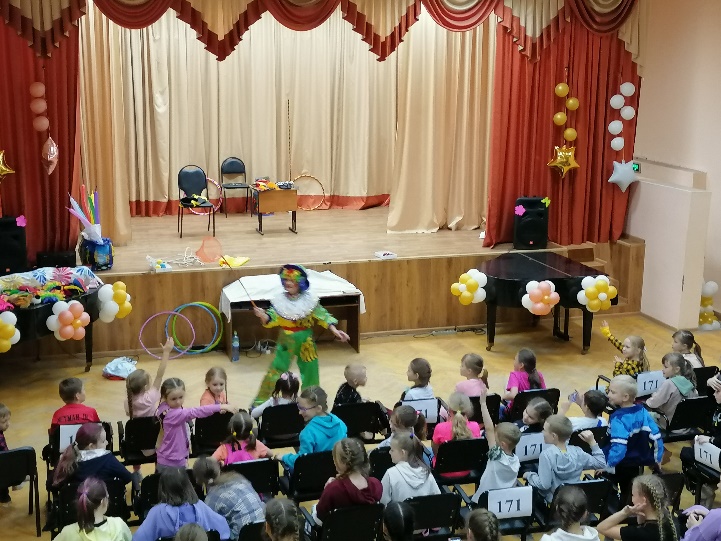 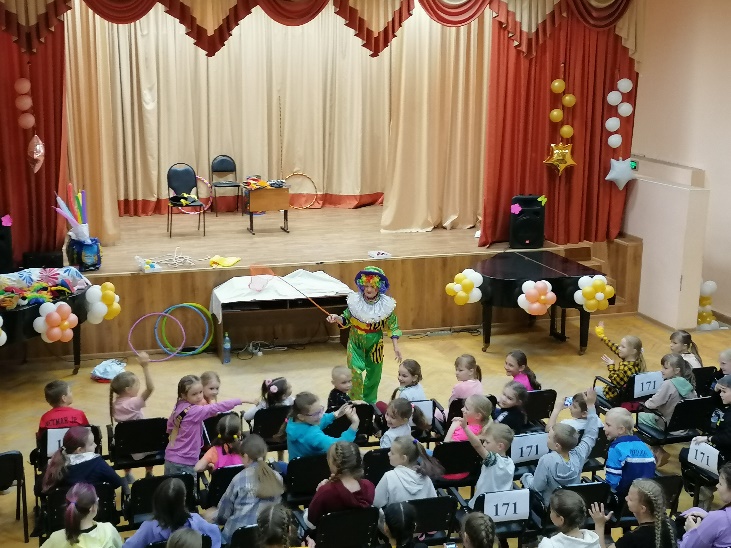 